Правила безопасного катания на тюбинге Тюбинг стремительно завоевывает популярность в нашей стране. Легкие, удобные, яркие надувные санки стали настоящим хитом продаж этой зимы среди любителей активного отдыха.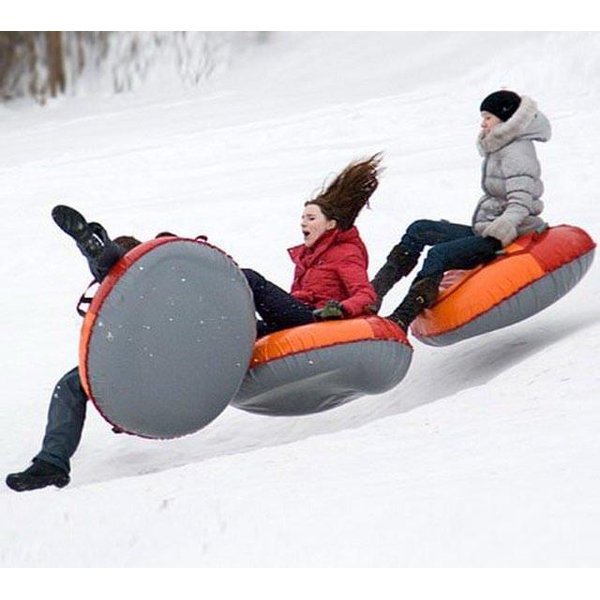 1. Используйте тюбинги, подходящие по размеру Взрослому человеку будет некомфортно на «ватрушке» маленького диаметра – ноги могут задевать трассу. К тому же устойчивой такая «конструкция» не будет, велики шансы перевернуться. Маленького ребенка, напротив, не стоит сажать в большой тюбинг – он попросту «утонет» в нем, да и до ручек дотянуться ему будет сложно. Из таких санок ему будет просто вылететь. В тюбинге должно быть комфортно сидеть, расстояние от земли до ног должно быть около 10 см. Обращайте внимание на такую характеристику, как максимальный допустимый вес, и не превышайте его.2. Катайтесь на специально оборудованных трассахЭто, наверное, главное правило, несоблюдение которого чаще всего приводит к печальным последствиям. Специальный склон для тюбинга, как правило, представляет собой желоб, там минимальна вероятность вылететь с трассы. Если уж вы выбрали для катания трассу неподготовленную, обязательно исследуйте ее на пригодность. Рекомендуемый уклон горы – не более 20 градусов, в противном случае разгон тюбинга будет слишком сильным. Внизу склона должно быть достаточно места для торможения, не должно быть деревьев, кустов, столбов и других препятствий, в которые можно врезаться на большой скорости. Учтите, что «ватрушкой» управлять почти невозможно, к тому же она имеет свойство крутиться вокруг своей оси и есть вероятность, что Вы вообще не будете видеть, куда едете. Большую опасность для катающихся на тюбингах представляют трамплины, даже на первый взгляд небольшие - из-за небольшого веса в полете тюбинг легко может перевернуться.3. Не спускайтесь «паровозиком», не связывайте тюбинги друг с другомЕсли одна из «ватрушек» перевернется, остальные поступят точно таким же образом. В такой «куче» вам вряд ли удастся избежать травм.4. Опасно кататься на санках вдвоем, вместе с детьмиДетям лучше кататься отдельно на тюбинге, подходящем по размеру. В противном случае Вам придется держать одной рукой ребенка, а другой – «ватрушку». При внештатной ситуации вы оба рискуете вылететь. Ребенок в данном случае рискует сильнее, т.к. плотная посадка у него отсутствует. Если очень хочется кататься вдвоем, лучше использовать двухместные тюбинги.5. Следите, чтобы на вашем пути не было других катающихсяПрежде чем начать спуск, убедитесь, что предыдущий съехавший освободил трассу. Сами не задерживайтесь внизу склона после остановки и сразу отходите в сторону. Ни в коем случае не пытайтесь подниматься обратно по  склону, где катаются люди. Учтите, что катание на одном склоне совместно с катающимися на любых санках (металлических, пластмассовых, деревянных), снегокатах и других снарядах может привести к травам и повреждению «ватрушек». 6. Запрещено привязывать сноутюбы к транспортным средствам: снегоходам, автомобилям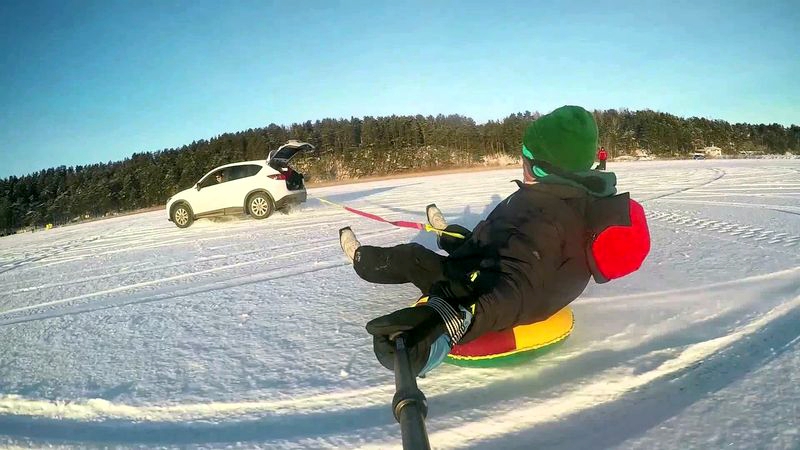 7. Катайтесь только сидяВажно!Для тюбинга нужна специальная трасса: колея на пологом склоне без малейших колебаний высоты. Как правило, на таких трассах работает инструктор. Но и это не может уберечь от беды – даже в горно-лыжных центрах, где есть трасса, травмируются люди.Обратите внимание:В отличие от санок тюбинг разгоняется до 100 км/ч, закручивается вокруг своей оси, при этом никакого тормозного устройства у него нет. Это как автомобиль, у которого отказали тормоза.При несоблюдении правил безопасности тюбинг становится неуправляемым и смертельно опасным.